РЕПУБЛИКА СРБИЈА ЈАВНИ ИЗВРШИТЕЉ др Жарко ДимитријевићМачванска 1НишТел. 064/210-2916, 018/244-636Број предмета: ИИ 295/22Идент. број предмета: 60-01-00295-22-0025Дана: 04.04.2023. годинеЈАВНИ ИЗВРШИТЕЉ др Жарко Димитријевић, у извршном предмету Извршног повериоца: Александра Срећковић, Ваљево, ул. Рађевска бр. 9, ЈМБГ 1205992875008, број рачуна 340-32499194-55 који се води код банке ERSTE BANK А.Д. НОВИ САД, кога заступа адв. Зорица  С. Томашевић, Ваљево, Вука Караџића бр. 30/I/1.1.,  по пуномоћју у списима предмета против Извршног дужника: Миљана Кулић, Ниш, ул. Бованска бр. 16, ЈМБГ 2509993735032, број рачуна 250-3030080891500-85 који се води код банке EUROBANK А.Д. БЕОГРАД, број рачуна 325-9300500480948-63 који се води код банке OTP BANKA SRBIJA AD NOVI SAD, број рачуна 200-0000116028182-73 који се води код банке БАНКА ПОШТАНСКА ШТЕДИОНИЦА А.Д. БЕОГРАД, број рачуна 200-0000066817288-16 који се води код банке БАНКА ПОШТАНСКА ШТЕДИОНИЦА А.Д. БЕОГРАД, ИД (7П-1141/2019) ради спровођења извршења одређеног Решењем о извршењу Основног суда у Нишу 5Ии-2374/2022 од 22.03.2022. године, у складу са члановима 23. и 185. ЗИО ("Сл. гласник РС", бр. 106/2015, 106/2016 - аутентично тумачење, 113/2017 - аутентично тумачење и 54/2019), доноси:ЗАКЉУЧАК О ПРОДАЈИ ПОКРЕТНИХ СТВАРИ ИЗВРШНОГ ДУЖНИКА НЕПОСРЕДНОМ ПОГОДБОМIОДРЕЂУЈЕ СЕ ПРОДАЈА ПОКРЕТНИХ СТВАРИ НЕПОСРЕДНОМ ПОГОДБОМ, и то:Путничког возила: “ ŠKODA FABIA” са регистарским бројем NI304-KM, Број шасије (Е): TMBEB2NJ6HZ036571, година производње 2016., процењеног на износ од 500.000,00 динара,ПО СПОРАЗУМУ ИЗВРШНОГ ПОВЕРИОЦА И ИЗВРШНОГ ДУЖНИКА.IIСтранке су се споразумеле да купопродајна цена за покретну ствар ближе одређену у ставу 1. овог закључка износи 350.000,00 динара, а да купац исте буде Влада Ђонић из Ниша, ЈМБГ 2205964730049, Бр. лк. 006278982. Доказ о уплати купопродајне цене у целости достављен je од стране купца 04.04.2023. године.III Уговор о продаји непосредном погодбом може бити закључен у року од 20 дана од дана објављивања овог Закључка.IVКупац покретних ствари не може бити, ни на јавном надметању, ни непосредном погодбом, извршни дужник, јавни извршитељ, заменик јавног извршитеља, помоћник јавног извршитеља или друго лице запослено код јавног извршитеља, свако друго лице које службено учествује у поступку, нити лице које је њихов крвни сродник у правој линији а у побочној линији до четвртог степена сродства, супружник, ванбрачни партнер или тазбински сродник до другог степена или старатељ, усвојитељ, усвојеник или хранитељ.	V Закључак о додељивању покретних ствари доноси се одмах после закључења уговора о продаји.Поука о правном леку: Против овог закључка није дозвољен приговор.Јавни извршитељ_____________др Жарко Димитријевић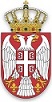 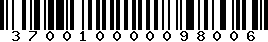 